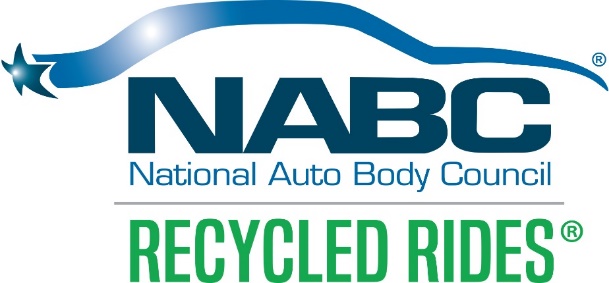 PROGRAM CRITERIA:Must have a valid driver’s licenseMust be able to obtain and maintain vehicle insuranceMust have means to cover any upfront expenses- titling, registration, sales tax, etc.Must have a safe driving recordMust agree to and pass a background checkBe financially challenged- there is an income cap of 2X the national poverty levelDoes not currently own a reliable, working vehicleIf a veteran, must have an honorable dischargeNOMINATION FORMPlease submit typed, not handwritten – return to Dale Ross at dross@nationalautobodycouncil.orgDATE SUBMITTED	_________________SUBMITTED BY ___________________________________ RELATIONSHIP TO CANDIDATE _____________________AGENCY/NONPROFIT ______________________________________________Title _____________________________PHONE  Work  Cell    _____________________________   EMAIL _______________________________________CANDIDATE INFORMATIONNAME OF CANDIDATE													ADDRESS ____________________________________CITY_______________________________ST______ZIP_________PHONE  Home Work  Cell    ________________________   EMAIL _______________________________________MARRIED _____   SINGLE _____ FAMILY SIZE (INCLUDE AGES IF KNOWN)						DOES CANDIDATE HAVE CLEAN DRIVING RECORD  YES    NO     DRIVER’S LICENSE # 		____________ST_____PLEASE INCLUDE CLEAR PHOTOCOPY OF DRIVERS LICENSEIS CANDIDATE EMPLOYED:    YES   NO        TYPE OF WORK ______________________________________________APPROXIMATE MONTHLY TOTAL HOUSEHOLD INCOME: 					DOES CANDIDATE OWN A VEHICLE:  YES    NO          YEAR\MAKE\MODEL -------------------------------------------------------- DOES CANDIDATE OR FAMILY MEMBER HAVE ANY DISABILITIES :   YES     NO        PLEASE EXPLAIN _______________________________________________________________________________________________MILITARY INFO (IF APPLICABLE)BRANCH/UNIT _________________________ Rank ________________ DATES SERVED ________________________DEPLOYMENT       YES    NO      LOCATION, DATES       ________________________________________________TYPE OF DISCHARGE, IF NO LONGER ACTIVE  _________________________________________________________AWARDS, COMMENDATIONS -----------------------------------------------------------------------------------------------------------------IF SELECTED, IS CANDIDATE WILLING TO SIGN A MEDIA CONSENT FORM TO SHARE STORY AND ALLOW USE OF NAME AND IMAGES.   (NOT REQUIRED TO BE SELECTED)         YES    NO      IF SELECTED, IS CANDIDATE WILLING TO SUBMIT TO A BACKGROUND CHECK?            YES    NO      SIGNATURE OF APPLICANT____________________________________________________ Date:________________Please tell us why the CANDIDATE would benefit from receiving this vehicle gift. Explain any challenges or issues candidate currently experience as a result of not having reliable transportation. Please provide as much information as candidate is comfortable sharing. Use additional page if necessary. This is an important factor in evaluating the candidates need.